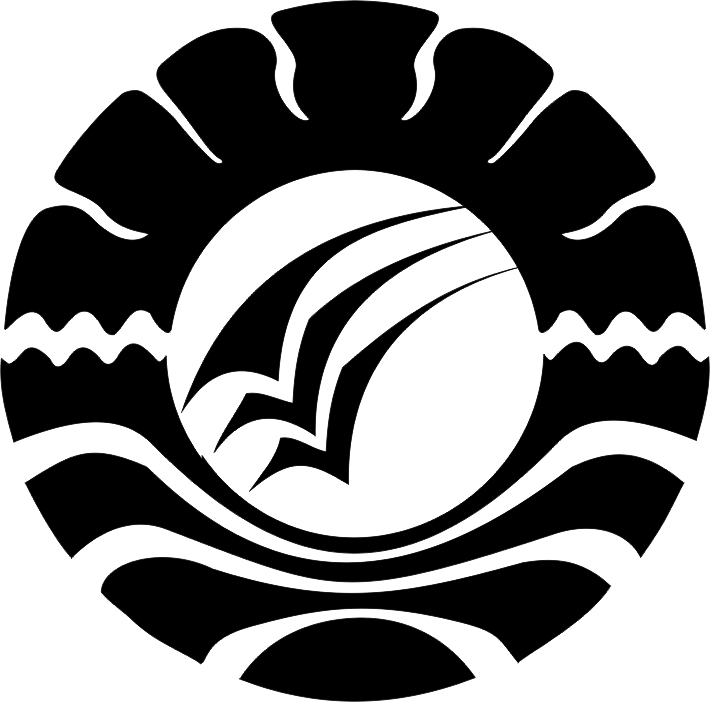 PENGARUH TEKNIK SOLUTION FOCUSED BRIEF COUNSELING  UNTUK MEREDUKSI PERILAKU PROKRASTINASI AKADEMIK SISWA DI SMA NEGERI 5 PINRANGSKRIPSIDiajukan untuk Memenuhi Sebagian Persyaratan Guna Memperoleh Gelar Sarjana Pendidikan pada Jurusan Psikologi Pendidikan dan BimbinganStrata Satu Fakultas Ilmu PendidikanUniversitas Negeri MakassarOleh :RUSBIANTO RANINIM. 104404064JURUSAN PSIKOLOGI PENDIDIKAN DAN BIMBINGANFAKULTAS ILMU PENDIDIKANUNIVERSITAS NEGERI MAKASSAR2015